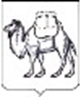 ТЕРРИТОРИАЛЬНАЯ ИЗБИРАТЕЛЬНАЯ КОМИССИЯСОСНОВСКОГО РАЙОНАРЕШЕНИЕ20 июня 2022 года                                                                             №42/260-5с. ДолгодеревенскоеО создании рабочей группы по приему и проверке документов, представляемых кандидатами в окружную избирательную комиссию на дополнительных выборах депутата Собрания депутатов Сосновского муниципального района шестого созыва по одномандатному избирательному округу № 16В связи с назначением дополнительных выборов депутата Собрания депутатов Сосновского муниципального района шестого созыва по одномандатному избирательному округу № 16 на 11 сентября 2022 года, в соответствии со статьями 19, 20, 22, 23 закона Челябинской области № 36-ЗО от 29 июня 2006 года «О муниципальных выборах в Челябинской области», территориальная избирательная комиссия Сосновского района , на которую в соответствии с решением территориальной избирательной комиссии Сосновского района №42/250-5 от 20 июня  2022 года возложено исполнение полномочий окружной избирательной комиссии по дополнительным выборам депутата Собрания депутатов Сосновского муниципального района шестого созыва по одномандатному избирательному округу № 16 РЕШИЛА:1. Создать рабочую группу по приему и проверке документов, представляемых кандидатами в окружную избирательную комиссию на дополнительных выборах депутата Собрания депутатов Сосновского муниципального района шестого созыва по одномандатному избирательному округу № 16, назначенных на 11 сентября 2022 года и утвердить ее состав (приложение 1).2. Утвердить Положение о Рабочей группе по приему и проверке документов, представляемых кандидатами в окружную избирательную комиссию на дополнительных выборах депутата Собрания депутатов Сосновского муниципального района шестого созыва по одномандатному избирательному округу № 16, назначенных на 11 сентября 2022 года (приложение 2).3. Направить настоящее решение в избирательную комиссию Челябинской области для размещения в информационно-телекоммуникационной сети «Интернет».4. Контроль за исполнением настоящего решения возложить на председателя территориальной избирательной комиссии Сосновского района Корниенко Т.Б.Председатель комиссии                                                                  Т.Б. КорниенкоСекретарь комиссии                                                                     И.М. Щастливая Приложение 1к решению территориальнойизбирательной комиссииСосновского районаот 20 июня 2022 года №42/260-5СОСТАВ рабочей группы по приему и проверке документов, представляемых кандидатами в окружную избирательную комиссию на дополнительных выборах депутата Собрания депутатов Сосновского муниципального района шестого созыва по одномандатному избирательному округу № 16Корниенко Т.Б. – руководитель рабочей группы, председатель территориальной избирательной комиссии Сосновского района;Скоков А.М. – заместитель руководителя рабочей группы, заместитель председателя территориальной избирательной комиссии Сосновского района;Щастливая И.М. – член рабочей группы, секретарь территориальной избирательной комиссии Сосновского района;Бибина Т.Н. – член рабочей группы, член территориальной избирательной комиссии Сосновского района с правом решающего голоса;Когут В.С. – член рабочей группы, член территориальной избирательной комиссии Сосновского района с правом решающего голоса;Пильщиков В.И. – член рабочей группы, член территориальной избирательной комиссии Сосновского района с правом решающего голоса;Потешкин А.А. – член рабочей группы, член территориальной избирательной комиссии Сосновского района с правом решающего голоса;Скогорева Е.А. – член рабочей группы, член территориальной избирательной комиссии Сосновского района с правом решающего голоса;Тягнирядно Н.А. – член рабочей группы, член территориальной избирательной комиссии Сосновского района с правом решающего голоса;Шакиров Р.Р. – член рабочей группы, член территориальной избирательной комиссии Сосновского района с правом решающего голоса;Юраш О.С. – член рабочей группы, член территориальной избирательной комиссии Сосновского района с правом решающего голоса.Приложение 2к решению территориальнойизбирательной комиссииСосновского районаот 20 июня 2022 года №42/260-5ПОЛОЖЕНИЕо рабочей группе по приему и проверке документов, представляемых кандидатами в окружную избирательную комиссию на дополнительных выборах депутата Собрания депутатов Сосновского муниципального района шестого созыва по одномандатному избирательному округу № 161. Общие положения            1.1. Рабочая группа по приему и проверке документов, представляемых кандидатами в окружную избирательную комиссию на дополнительных выборах депутата Собрания депутатов Сосновского муниципального района шестого созыва по одномандатному избирательному округу № 16, создается территориальной избирательной комиссией Сосновского района.1.2. Рабочая группа в своей деятельности руководствуется положениями Федерального закона «Об основных гарантиях избирательных прав и права на участие в референдуме граждан Российской Федерации» (далее – Федеральный закон), иных федеральных законов, нормативными правовыми актами Центральной избирательной комиссии Российской Федерации, избирательной комиссии Челябинской области, решениями территориальной избирательной комиссии Сосновского района.1.3. Рабочая группа в своей деятельности использует программно-технические и коммуникационные возможности, предоставляемые Государственной автоматизированной системой «Выборы» (ГАС «Выборы»).1.4. Члены Рабочей группы, использующие в своей деятельности программно-технические и коммуникационные возможности  ГАС «Выборы» и осуществляющие обмен информацией с администратором баз данных, обязаны неукоснительно соблюдать требования Федерального закона «О Государственной автоматизированной системе Российской Федерации ГАС «Выборы», Положения об информационной безопасности ГАС «Выборы», регламентов функционирования ГАС «Выборы», иных нормативных документов Центральной избирательной комиссии Российской Федерации и Федерального центра информатизации при Центральной избирательной комиссии Российской Федерации в части, касающейся обращения с базами данных, персональными и конфиденциальными данными об избирателях.            1.5. По результатам работы Рабочей группы и на основании проверки представленных документов готовятся и вносятся на рассмотрение территориальной избирательной комиссии Сосновского района проекты решений о регистрации кандидатов в депутаты Собрания депутатов Сосновского муниципального района шестого созыва по одномандатному избирательному округу № 16, либо об отказе в регистрации указанных кандидатов и по другим вопросам, предусмотренным Федеральные законом.2. Задачи и полномочия Рабочей группы2.1. Задачами Рабочей группы являются прием документов, представленных кандидатами в окружную избирательную комиссию, организация проверки их соответствия требованиям Федерального закона, подготовка соответствующих проектов решений.2.2. Для реализации этих задач Рабочая группа:принимает и регистрирует документы, представленные кандидатами при их выдвижении;проверяет наличие документов, представленных в соответствии с требованиями федерального законодательства, и организует проверку достоверности сведений о кандидатах;          принимает копии недостающих копий документов;          принимает уведомления об изменениях в сведениях о кандидате;          принимает документы для регистрации доверенных лиц избирательных объединений, кандидатов и выдает им удостоверения;принимает документы, необходимые для регистрации уполномоченных представителей избирательных объединений, уполномоченных представителей кандидатов по финансовым вопросам;выдает кандидатам подтверждения о приеме документов;готовит материалы, необходимые в случае обжалования решений территориальной избирательной комиссии Сосновского района об отказе в регистрации кандидатов;готовит для передачи в архив в установленном порядке и в установленные законодательством сроки все документы, представляемые кандидатами в территориальной избирательной комиссии Сосновского района на этапе выдвижения и регистрации кандидатов.3. Порядок подготовки документов на заседание
территориальной избирательной комиссии Сосновского района            3.1. Ответственность за подготовку для рассмотрения на заседаниях территориальной избирательной комиссии Сосновского района всех материалов, связанных с деятельностью Рабочей группы, возлагается на ее руководителя.3.2. Член Рабочей группы, принявший документы, обеспечивает своевременную подготовку проектов решений территориальной избирательной комиссии Сосновского района по всем принятым документам, представленным кандидатами и готовит доклад на заседание.4. Хранение документов, поступивших от кандидатов4.1. После опубликования общих результатов дополнительных выборов депутата Собрания депутатов Сосновского муниципального района шестого созыва по одномандатному избирательному округу № 16, подлинные экземпляры документов, поступивших от кандидатов, в установленном порядке передаются руководителем Рабочей группы на хранение в территориальную избирательную комиссию Сосновского района. По окончании срока хранения указанные документы передаются на хранение в архив Сосновского муниципального района. 